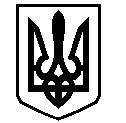 У К Р А Ї Н АВАСИЛІВСЬКА МІСЬКА РАДАЗАПОРІЗЬКОЇ ОБЛАСТІсьомого скликанняп’ятдесят  п’ята  сесіяР  І  Ш  Е  Н  Н  Я 29  квітня 2020                                                                                                               № 8Про затвердження технічної документації із землеустрою щодо інвентаризації земельної ділянки для  будівництва та обслуговування будівель закладів охорони здоров’я та соціальної допомоги в м. Василівка, вул Державна, 6, територіальній громаді сіл, селища, міст Василівського району  в особі Василівської районної ради Запорізької області	Керуючись ст. 26 Закону України «Про місцеве самоврядування в Україні»  ст.ст.12,83,122,186  Земельного кодексу України, Законами України «Про землеустрій», «Про державний земельний кадастр»,  «Про внесення змін до деяких законодавчих актів України  щодо розмежування земель державної та комунальної власності»,  розглянувши клопотання Комунального некомерційного підприємства «Василівська багатопрофільна лікарня інтенсивного лікування» Василівської районної ради Запорізької області, юридична адреса якого: м. Василівка, вул. Лікарняна 5, про затвердження технічної документації із землеустрою щодо інвентаризації земель Василівській районній раді Запорізької області для обслуговування комплексу будівель в м. Василівка, вул. Державна 6, що перебуває в оперативному управлінні Комунального некомерційного підприємства «Василівська багатопрофільна лікарня інтенсивного лікування», технічну документацію із землеустрою щодо інвентаризації земель, розроблену сертифікованим інженером-землевпорядником Лисаком Д.В., рішення п’ятдесятої сесії Василівської районної ради Запорізької області  від 26 лютого 2020 року № 15,  Витяг з Державного земельного кадастру про земельну ділянку НВ -2306681652019 від 10 грудня 2019 року, Василівська міська радаВ И Р І Ш И Л А :	1.Затвердити  територіальній громаді сіл, селища, міст Василівського району Запорізької області в особі Василівської районної ради Запорізької області технічну документацію із землеустрою щодо інвентаризації земельної ділянки комунальної власності із земель житлової та громадської забудови, кадастровий номер 2320910100:05:024:0057, площею 0,0749 га  для будівництва та обслуговування будівель закладів охорони здоров’я та соціальної допомоги в м. Василівка, вул. Державна 6.	2. Контроль за виконанням цього рішення покласти на постійну комісію міської ради з питань земельних відносин та земельного кадастру, благоустрою міста та забезпечення екологічної безпеки життєдіяльності населення.Міський голова                                                                                 Людмила ЦИБУЛЬНЯК